Evaporator-Rotary Principle :Rotary Evaporator also known as Rotary Film Evaporator or Rotary Vacuum film Evaporator is essentially thin Film EvaporatorThin Film Evaporator is used for Concentration of Heat sensitive materials by gentle evaporation such as Phospholypids,Enzyme ,Orange juice .Different evaporator can be  employed depending on viscosities like Rotary Film Evaporator-Wiped Film Evaporator –Falling Film Evaporator-Rising Film Evaporator 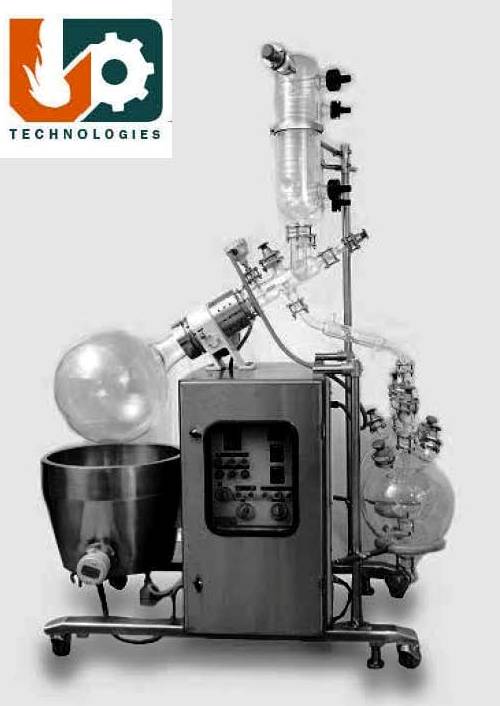 The rotary evaporator principle is the most universal method, as it is an efficient, last and gentle way to separate liquids. The rotating flask continuously covers a large surface area with a thin film due to Rotary motion, which is ideal for rapid heat transfer. Fortuitously, the film also ensures uniform heat distribution without local heating.The facility to work the unit under full vacuum further facilitates evaporation at as low temperature as possible. These features renders rotary film evaporator to be ideally suited for evaporation of heat sensitive MaterialsSALIENT FEATURES:Rotary Evaporators are available in different Options and Models which is to be selected depending on Following Criteria1. Size-1. Lab Model- 5 liter  2. 20-10-5 Model –(This is multicapacity model in which three sizes 20 Liter-10 liter-5 liter evaporation flasks can be fixed 3.50 liter 4. 100 liter 2. Safety-Flameproof /Non Flameproof Models3.Validation- GMP –Non GMP4.Different Automation and control options-Semi Automatic- PC Compatible- Microprocessor controlled5.Different Glass Distillation assemblies depending on Process requirement Glass Distillation set up and Equipment can be customized as per applications and process Requirement6.Different Power Inputs depending on Country’s Voltage systems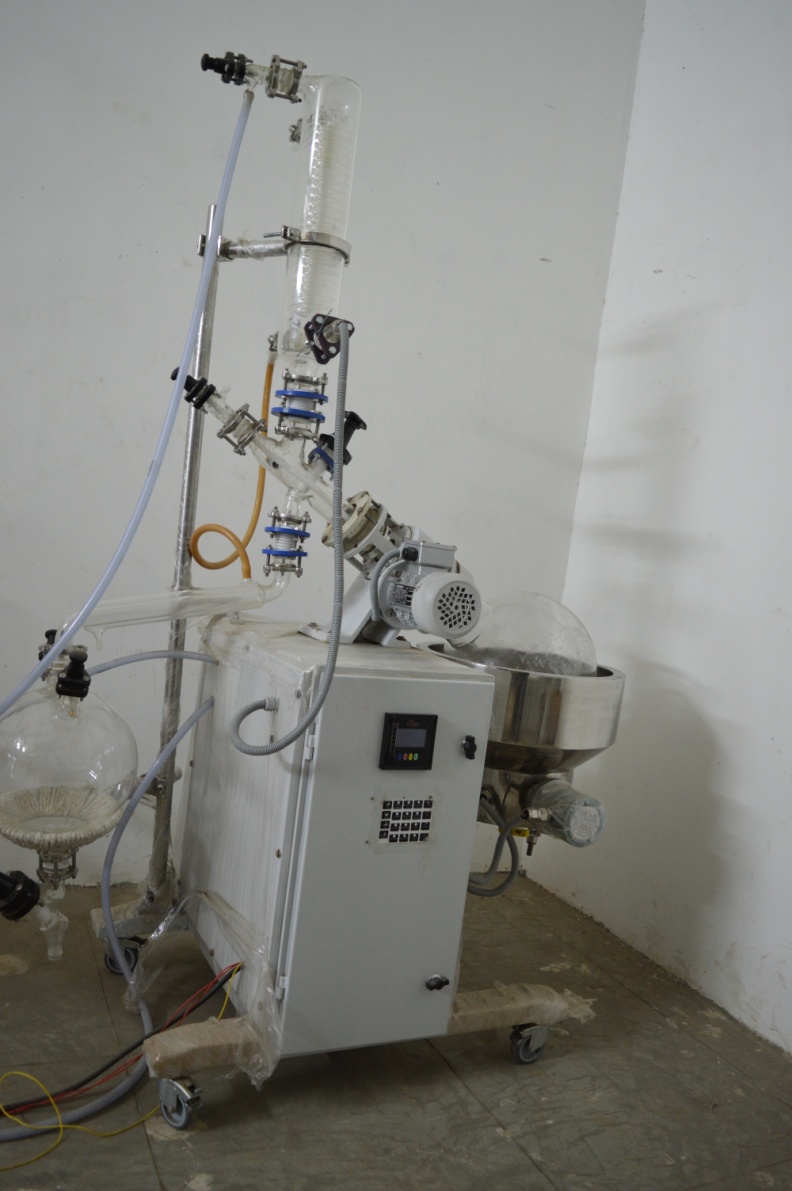 ·Salient FaturesBest vacuum sealing with Dry Mechnical Seal .All Contact parts are of Glass or/and PTFE ,which extends its life and reduces down timeSpecial arrangement is provided such that single person can dismantle hot flask safelyOperator Friendly control panelCombo models are available for Solid Liquid Extraction and Concentration·      Please send us your requirements  on srshah@udtechnologies.com and      +91-7990397491(Whatsapp) 